ESCOLA _________________________________DATA:_____/_____/_____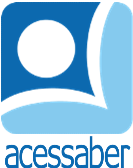 PROF:_______________________________________TURMA:___________NOME:________________________________________________________O RATO E O TEMPO	Biro era um rato que queria controlar o tempo. Ele achava que se pudesse fazer isso, conseguiria comer todo o queijo do mundo em um só dia.	- Você não acha que faria mal se você comesse tanto queijo? – perguntou a formiga.	- Não estou pensando nisso, só quero parar o tempo para tentar – respondeu Biro.	O rato desmontava e montava um grande relógio de parede todos os dias para ver se conseguia parar o tempo, mas era em vão. Assim que ele colocava as peças no lugar, o relógio voltava a funcionar.	Certo dia, Biro desmontou o relógio e teve uma surpresa quando viu que ele havia parado.	- Consegui! – ele gritou.	Biro saiu pela vizinhança comendo todo o queijo que encontrou pela frente.	Quando já não aguentava mais, ele voltou para casa. Para sua tristeza, a formiga disse a ele que o tempo não havia parado, mas apenas a bateria do relógio tinha acabado. A única coisa que Biro conseguiu como seu grande plano de parar o tempo foi ter uma terrível dor de barriga por tempo indeterminado.180 histórias para se divertir. 
Editora: Ciranda Cultural.QuestõesQual é o título do texto?R: __________________________________________________________________Quantos parágrafos há no texto?R: __________________________________________________________________Quais são os personagens da história?R: __________________________________________________________________O que Biro fazia para parar o tempo?R: ______________________________________________________________________________________________________________________________________Por que Biro queria parar o tempo?R: ______________________________________________________________________________________________________________________________________O que a amiga do ratinho perguntou?R: ______________________________________________________________________________________________________________________________________Um dia o relógio parou, então o que Biro fez?R: ______________________________________________________________________________________________________________________________________Chegando em casa o que deixou Biro triste?R: __________________________________________________________________________________________________________________________________________________________________________________________________________A formiga estava certa ou errada quando disse que Biro passaria mal se comesse muito queijo?R: ______________________________________________________________________________________________________________________________________________________________________________________________________________________________________________________________________________Faça uma ilustração da história: